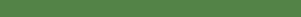 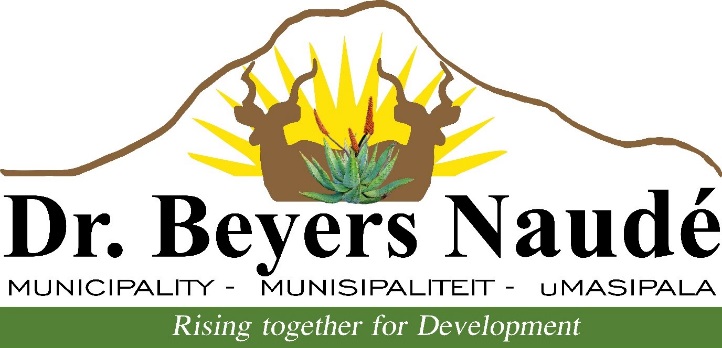 INVITATION TO QUOTE – BEY-SCM-190RENTAL OF PHOTOCOPIER MACHINE FOR A PERIOD OF 3 MONTHSQuotations are hereby invited from prospective suppliers for the rental of the following copier machines for a period of 3 months only.Quotations should include:Full installation costsFull service contract must include, parts, labour, maintenance, imaging units and tonersService charges per copy including parts, labour, toner, travel and image units to be providedSecond hand or new printers. No distinction will made between the two options Delivery within one week Quotations must be placed in the municipal tender box, Robert Sobukwe Building, in sealed envelopes clearly marked "BEY-SCM-190", not later than 12h00 on Thursday, 29TH of November 2018 and will be opened in public immediately thereafter. Note:Faxed, e-mailed or late quotations will not be accepted.Price to include VAT (if registered for vat) and disbursement costs involved with the project.The tender will be evaluated on 80/20 system.All suppliers must be registered on the CENTRAL SUPPLIER DATABASE. Log onto www.csd.gov.za for registration.Most recent CSD registration reports must be submitted.Attached declaration of interest form needs to be completed.SARS Verification pins to be supplied.Items must be delivered within 30 days of receipt of orderNo deposit or payment upon deliveryGeneral conditions (National Treasury) will applyBidders should deem themselves unsuccessful if not contacted within two weeks after closingA current certified Municipal (rates & services) clearance certificate to be submitted.A current certified BBBEE status level certificate must be submitted in order to claim preference points.Council is not bound to accept the lowest or any tender and reserves the right to accept any tender or part thereof.For further details contact, Mrs. H.KOK at 049 807 5748DR. E.M. RANKWANAMUNICIPAL MANAGERMBD 4DECLARATION OF INTEREST1.	No bid will be accepted from persons in the service of the state.Any person, having a kinship with persons in the service of the state, including a blood relationship, may make an offer or offers in terms of this invitation to bid.  In view of possible allegations of favouritism, should the resulting bid, or part thereof, be awarded to persons connected with or related to persons in service of the state, it is required that the bidder or their authorised representative declare their position in relation to the evaluating/adjudicating authority and/or take an oath declaring his/her interest. 3	In order to give effect to the above, the following questionnaire must be completed and submitted with the bid.3.1	Full Name:   …………………………………………………………………………3.2	Identity Number:     …………………………………………………………………3.3	Company Registration Number:   …………………………………………………3.4	Tax Reference Number:    …………………………………………………………3.5	VAT Registration Number:   ………………………………………………………3.6	Are you presently in the service of the state                                                       YES / NO   3.6.1	If so, furnish particulars.            ………………………………………………………………             ………………………………………………………………3.7	Have you been in the service of the state for the past                                         YES / NO          twelve months?If so, furnish particulars.………………………………………………………………………………………………………………………………3.8	Do you, have any relationship (family, friend, other) with persons in the service of the state and who may be involved with the evaluation and or adjudication of this bid?3.8.1	If so, furnish particulars.	………………………………………………………………	………………………………………………………………3.9	Are you, aware of any relationship (family, friend, other) between a bidder and any persons in the service of the state who may be involved with the evaluation and or adjudication of this bid?3.9.1	If so, furnish particulars…………………………………………………………….…………………………………………………………….YES / NOYES / NO3.10	Are any of the company’s directors, managers, principal                                        YES / NO 	shareholders or stakeholders in service of the state?                      3.10.1	If so, furnish particulars.	………………………………………………………………	………………………………………………………………Are any spouse, child or parent of the company’s directors,                                   YES / NOmanagers, principal shareholders or stakeholders in serviceof the state?3.11.1	If so, furnish particulars.	………………………………………………………………	………………………………………………………………CERTIFICATIONI, THE UNDERSIGNED (NAME)     ………………………………………………………………………CERTIFY THAT THE INFORMATION FURNISHED ON THIS DECLARATION FORM IS CORRECT. I ACCEPT THAT THE STATE MAY ACT AGAINST ME SHOULD THIS DECLARATION PROVE TO BE FALSE.  …………………………………..	……………………………………..	Signature	Date………………………………….	…………………………………………………………………………….	Position 	Name of BidderQuantityProductLease: Price Excl Vat Service charges per copy: Price Excl Vat15COPIER TWO (MONO)55 Copies/ Prints per Minute.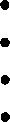 Scans - up to 160ipm.A3/A4/A5/A6 Copying/ Printing.Dual scan Document Feeder— 100 sheets (35-1 63gsm).2 X 500 Sheet Paper Supply (52 to 256 gsm)/ 1 50 sheet bypass (50 to 300gsm• Automatic Duplex Unit (52 to 256gsm).Network Printing & Mobile Printing — 4C B memory/250GB HDD.Network Faxing - Super 03, PC Fax,I.P- Fax, Colour i-Fax.Network Scanning - Scan to Email/FTP/SMB/WebDAV/USB/BOX/Network Twain Network Utility and Management Tool software.1 00 sheet finisher1COPIER THREE (MONO)75 Copies/ Prints per Minute.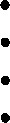 Scans — up to 160ipm.A3/A4/A5/A6 Copying/ Printing. Dual scan Document Feeder- 100 sheets (35-1 63gsm).2 X 500 Sheet Paper Supply (52 to 256 gsm)/ 150 sheet bypass (50 to 300gsm) Automatic Duplex Unit (52 to 256gsm).Network Printing & Mobile Printing - 40 B memory/250CB HDD.Network Scanning — Scan to Email/FTP/SMB/WebDAV/USB/BOX/Network Twain Network Utility and Management Tool software.1 00 sheet finisher1COPIER FOUR 	Volume -Print Room)110 Copies/ Prints per Minute.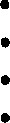 Scans — up to 160ipm.A3/A4/A5/A6 Copying/ Printing.Dual scan Document Feeder- 100 sheets (35-1 63csm).2 X 500 Sheet Paper Supply (52 to 256gsm)/ 150 sheet bypass (50 to 300gsm). 1X4000 Sheet extra paper supply.Automatic Duplex Unit (52 to 256gsm). Network Printing & Mobile Printing — 4GB memoy/250GB HDD.Network Scanning — Scan to Email/FTP/SM B/WebDAV/USB/BOX/Network Twain. Network Utility and Management Tool soft ware.BOOKLET FINISHER 100 SHEETSPUNCH KIT1COPIER SEVEN (COLOUR) X 1 UNIT (HighVolume- Print Room)75 Colour/Mono Copies/ Prints per Minute. Scans — up to 120ipm in simplex, up to 240 ipm in duplex.A3/A4/A5 Copying/ Printing.Dual Scan Reverse Automatic Document Feeder — 300 sheets (35 to 21O gsm).2 x 500 Sheet Paper Supply (52 to 256gsm) / 150 sheet bypass (60 to 300gsm).Custom sizes.Automatic Duplex Unit (52 to 256gsm).Network Printing & Mobile Printing — 4.096 MB memory. 250CB I-ADD.Network Scanning -to Email/FTP/SMB/Web DAV/USB/HDD/WSD/DPWS/URL Network Twain, colour.Network Utility and Management Tool software.BOOKLET FINISHER 100 SHEETSPUNCH KITSOFTWARE 1:Fully integrated Copy and Print Reporting.TOTALVATTOTAL INCL OF VAT